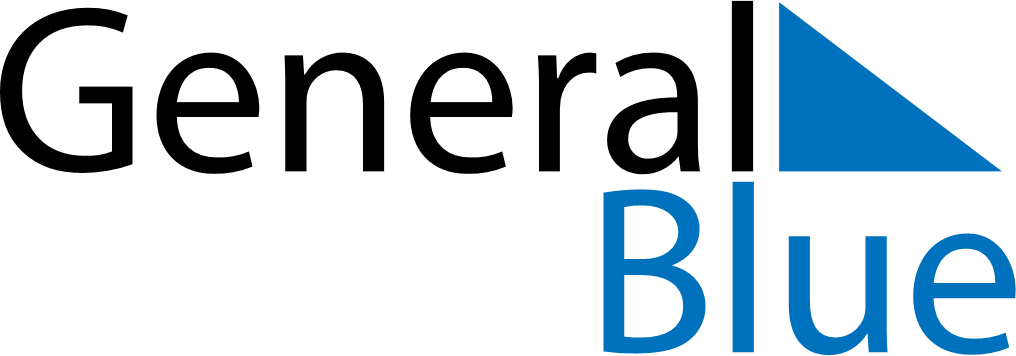 October 2025October 2025October 2025KenyaKenyaMONTUEWEDTHUFRISATSUN123456789101112Moi Day1314151617181920212223242526Mashujaa Day2728293031